Martes15de DiciembreQuinto de PrimariaCiencias Naturales¿Cómo podemos evitar la pérdida de especies?Aprendizaje esperado: Identifica algunas especies endémicas del país y las consecuencias de su pérdida.Énfasis: Proponer acciones para evitar la pérdida de especies en el país.¿Qué vamos a aprender?Identificarás algunas especies endémicas del país y las consecuencias de su pérdida.¿Qué hacemos?En la clase pasada hablamos de las causas y consecuencias de la pérdida de especies y estudiamos porque los ecosistemas se pueden ver en riesgo por varias acciones del ser humano, lo más importante es que aún estamos a tiempo para evitar la pérdida de especies en nuestro país.Ahora bien, por eso debemos conocer las acciones que ayudan a contrarrestar la pérdida de las especies, así todos podemos contribuir un poco para hacer algo bueno por la sociedad. Alrededor de 10% de la biodiversidad del planeta está en México, además cuenta con un gran número de especies endémicas, por lo que tenemos la responsabilidad de cuidar el patrimonio natural del país.Si queremos que esta biodiversidad continúe, debemos comenzar a actuar inmediatamente. Observa el siguiente video para tomar un poco de conciencia, del segundo 00:06 al minuto 1:22Pérdida de ecosistemas.https://youtu.be/rkB_6tzC4o0Una de las acciones más importantes para la protección de la fauna es la creación de áreas nacionales protegidas, las cuales ayudan a asegurar los hábitats y las especies para mantener la biodiversidad.Observa el siguiente video para entender su importante labor, del inicio al minuto 2:43Áreas protegidas.https://www.youtube.com/watch?v=hcnjnVIrjAgLas áreas protegidas como su nombre lo dicen, se encargan de proteger a las especies, los animales, las plantas y demás organismos que habitan los diferentes ecosistemas, esta es una labor muy importante. Además de proteger las áreas, hay una acción que evita que los animales sean afectados, por ejemplo, al prohibir su caza.Esta acción es determinante, ya que la caza es la principal razón por la cual la mayoría de los animales endémicos se encuentran en peligro, debemos hacer conciencia de la importancia de cada especie y así no acabar con ellos, es terrible que por acciones humanas las especies estén en peligro de desaparecer.Es importante reflexionar que muchas de las acciones que más dañan a las especies, son hechas por los hombres, quienes afectamos su medio ambiente, explotando los recursos naturales. La siguiente acción, tiene mucho que ver con eso.Evitar la deforestación: Esta acción consiste en evitar la tala de árboles y plantas de los diferentes hábitats y, además, promover que continuamente se siembren árboles. Con ello se busca favorecer a todo el medio ambiente, ya que los árboles y las plantas generan el oxígeno para que todos los seres vivos podamos respirar.El dato curioso de esta clase tiene que ver con la vegetación.¿Sabías que? en México contamos con guardabosques, personas que se dedican a mantener contacto con la población para impulsar actividades de educación ambiental, prevenir, detectar y combatir incendios, realizar tareas de rescate, conservación de los ecosistemas y reforestación, así como llevar a cabo el monitoreo biológico de las especies.De la misma manera, todas las personas tenemos la oportunidad de contribuir al bienestar del medio ambiente. El consumo responsable es un ejemplo de ello.Para conocer más sobre ello, observa el siguiente video del segundo 00:16 al minuto 2:02Consumo responsable.https://youtu.be/MHO3oUExoGEConsumir productos que ayuden a evitar la contaminación lo podemos hacer todos desde nuestra casa y en la calle, eligiendo productos que no dañen la naturaleza, por ejemplo, jabones biodegradables, evitar plásticos, no tirar desechos a los ríos. Todos podemos contribuir a cuidar nuestros ecosistemas y evitar la pérdida de especies.Sin embargo, hay una acción que también ayuda a la conservación de las especies sobre todo las que están en peligro de extinción: promover planes para la reproducción de especies en cautiverio. Esta acción consiste en llevar a un macho y una hembra de alguna especie en riesgo a un lugar parecido a su hábitat donde los cuidarán para que se reproduzcan y con ello sumar individuos a la población. Son programas que llevan a cabo diferentes organizaciones para preservar alguna especie.Te invito a ver el siguiente video sobre la preservación del ajolote, del minuto10:00 al 11:51Conservación del ajolote.https://www.youtube.com/watch?v=sp-eIOA3o0wEs sumamente importante que existan estos tipos de programas, porque si no difícilmente podremos conocer a estas y otras increíbles especies. Al tener a las especies en cautiverio se asegura de alguna manera su preservación y ayuda a que futuras generaciones conozcan de esta riqueza natural, como en este caso, el ajolote. Además, se trata de acciones colectivas y comunitarias.Como repaso debemos recordar las acciones que permiten cuidar a las especies son:Prohibir la caza.Evitar la deforestación de los diferentes ecosistemas.Delimitar las áreas protegidas y reservas naturales.Poner en práctica acciones de consumo responsable.Promover planes para la reproducción en cautiverio.Estas acciones son sólo algunos ejemplos de lo que podemos hacer para evitar la pérdida de nuestros ecosistemas.El Reto de Hoy:Realiza una campaña para informar a las personas de tu comunidad la importancia de preservar las especies.Elige un animal o planta que hayas registrado en tu diario de campo.Con la información y dibujos que registraste, elabora folletos con información sobre las características de este ser vivo y algunas acciones para su conservación.Comparte tus folletos con algunas personas de tu comunidad y explícales la importancia de cuidar los ecosistemas.¡Buen trabajo!Gracias por tu esfuerzo.Para saber más:Lecturas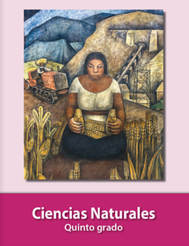 https://libros.conaliteg.gob.mx/20/P5CNA.htm